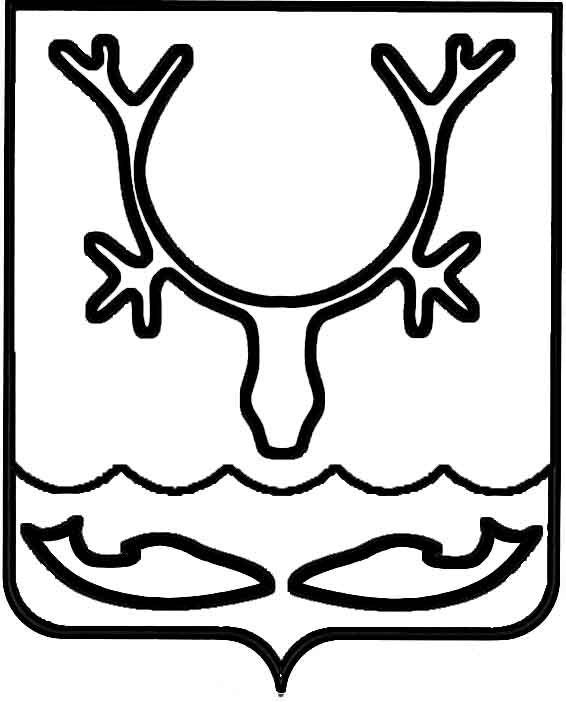 Администрация муниципального образования
"Городской округ "Город Нарьян-Мар"ПОСТАНОВЛЕНИЕВ связи с организационно-штатными мероприятиями Администрация муниципального образования "Городской округ "Город Нарьян-Мар"П О С Т А Н О В Л Я Е Т:Внести изменение в постановление Администрации МО "Городской округ "Город Нарьян-Мар" от 04.05.2017 № 534 "Об утверждении Положения о порядке вынесения предупреждений собственникам жилья и нанимателям жилых помещений муниципального жилищного фонда по договорам социального (специализированного), коммерческого найма в связи с бесхозяйственным содержанием жилых помещений, расположенных на территории муниципального образования "Городской округ "Город Нарьян-Мар" (в ред. от 18.04.2019), изложив Приложение 2 в следующей редакции:"Приложение 2СОСТАВКОМИССИИ, ОСУЩЕСТВЛЯЮЩЕЙ ОСМОТР ЖИЛОГО ПОМЕЩЕНИЯНастоящее постановление вступает в силу после его официального опубликования.16.03.2020№198О внесении изменения в постановление Администрации МО "Городской округ              "Город Нарьян-Мар" от 04.05.2017 № 534             "Об утверждении Положения о порядке вынесения предупреждений собственникам жилья и нанимателям жилых помещений муниципального жилищного фонда по договорам социального (специализированного), коммерческого найма в связи                                      с бесхозяйственным содержанием жилых помещений, расположенных на территории муниципального образования "Городской округ "Город Нарьян-Мар" Динискина Е.А.– начальник управления муниципального имущества 
и земельных отношений Администрации МО "Городской округ "Город Нарьян-Мар", председатель комиссии;Чуклин А.Г.– заместитель начальника управления – начальник отдела ремонта и коммунального хозяйства управления жилищно-коммунального хозяйства Администрации МО "Городской округ "Город Нарьян-Мар", заместитель председателя комиссии;Максимовский В.В.– инженер 2 категории отдела управления муниципальным имуществом и регистрации прав собственности управления муниципального имущества и земельных отношений Администрации МО "Городской округ "Город Нарьян-Мар", секретарь комиссии.Члены комиссии:Бобрикова В.В.– начальник отдела по муниципальному жилищному фонду МКУ "Управление городского хозяйства г. Нарьян-Мара" 
(по согласованию);Руденко А.В.– заместитель директора муниципального казенного учреждения "Управление городского хозяйства г. Нарьян-Мара" (по согласованию);Хабаров А.Ф.– ведущий менеджер отдела ЖКХ, дорожного хозяйства и благоустройства управления жилищно-коммунального хозяйства Администрации МО "Городской округ "Город Нарьян-Мар";Честнейшина Т.Н.– и.о. начальника отдела муниципального контроля Администрации МО "Городской округ "Город Нарьян-Мар";– участковый уполномоченный полиции УМВД России 
по НАО (по согласованию).".И.о. главы города Нарьян-Мара А.Н. Бережной